景德镇陶瓷大学研究生指导教师个人信息表更新日期：2022.04.15姓名汪华林性别男出生年月1979.12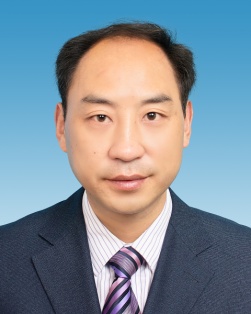 专业技术职称专业技术职称副教授副教授导师类别硕士生导师最后学历（毕业院校）最后学历（毕业院校）研究生景德镇陶瓷学院研究生景德镇陶瓷学院最后学位（毕业院校）硕士景德镇陶瓷学院获聘招生学科获聘招生学科应用经济、管理科学与工程、艺术经济应用经济、管理科学与工程、艺术经济研究方向企业管理产业经济联系电话联系电话1387981742513879817425E-mailjci3666@163.com个人简历个人简历2004.07-2006.05  工商学院政治辅导员2006.05-2009.12  计财处综合预算科科员2007.12          受聘管理学讲师资格2009.12-2013.12  计财处收费与结算中心（出纳科）副主任2008.03--2012.06 景德镇陶瓷学院材料工程企业管理专业攻读硕士学位2013.12-2018.09  先后任计财处会计核算科、专项资金管理科、会计核算二科科长2013.11-2014.11 北京理工大学管理与经济学院EDP中心学习2017.12         受聘管理学副教授资格2018.09-2021.05 党委巡察工作办公室巡察科科长2021.05-        党委办公室副主任、党委巡察工作办公室副主任2004.07-2006.05  工商学院政治辅导员2006.05-2009.12  计财处综合预算科科员2007.12          受聘管理学讲师资格2009.12-2013.12  计财处收费与结算中心（出纳科）副主任2008.03--2012.06 景德镇陶瓷学院材料工程企业管理专业攻读硕士学位2013.12-2018.09  先后任计财处会计核算科、专项资金管理科、会计核算二科科长2013.11-2014.11 北京理工大学管理与经济学院EDP中心学习2017.12         受聘管理学副教授资格2018.09-2021.05 党委巡察工作办公室巡察科科长2021.05-        党委办公室副主任、党委巡察工作办公室副主任2004.07-2006.05  工商学院政治辅导员2006.05-2009.12  计财处综合预算科科员2007.12          受聘管理学讲师资格2009.12-2013.12  计财处收费与结算中心（出纳科）副主任2008.03--2012.06 景德镇陶瓷学院材料工程企业管理专业攻读硕士学位2013.12-2018.09  先后任计财处会计核算科、专项资金管理科、会计核算二科科长2013.11-2014.11 北京理工大学管理与经济学院EDP中心学习2017.12         受聘管理学副教授资格2018.09-2021.05 党委巡察工作办公室巡察科科长2021.05-        党委办公室副主任、党委巡察工作办公室副主任2004.07-2006.05  工商学院政治辅导员2006.05-2009.12  计财处综合预算科科员2007.12          受聘管理学讲师资格2009.12-2013.12  计财处收费与结算中心（出纳科）副主任2008.03--2012.06 景德镇陶瓷学院材料工程企业管理专业攻读硕士学位2013.12-2018.09  先后任计财处会计核算科、专项资金管理科、会计核算二科科长2013.11-2014.11 北京理工大学管理与经济学院EDP中心学习2017.12         受聘管理学副教授资格2018.09-2021.05 党委巡察工作办公室巡察科科长2021.05-        党委办公室副主任、党委巡察工作办公室副主任2004.07-2006.05  工商学院政治辅导员2006.05-2009.12  计财处综合预算科科员2007.12          受聘管理学讲师资格2009.12-2013.12  计财处收费与结算中心（出纳科）副主任2008.03--2012.06 景德镇陶瓷学院材料工程企业管理专业攻读硕士学位2013.12-2018.09  先后任计财处会计核算科、专项资金管理科、会计核算二科科长2013.11-2014.11 北京理工大学管理与经济学院EDP中心学习2017.12         受聘管理学副教授资格2018.09-2021.05 党委巡察工作办公室巡察科科长2021.05-        党委办公室副主任、党委巡察工作办公室副主任教学科研情况教学科研情况担任研究生课程：无担任研究生课程：无担任研究生课程：无担任研究生课程：无担任研究生课程：无教学科研情况教学科研情况主要科研项目：1.主持在研，江西省社科规划项目，国家陶瓷文化创城创新试验区建设背景下陶瓷文化创意产业园产业链构建研究，20212.主持在研，珠山区工业和信息化局，珠山区先进陶瓷产业发展工作计划，20223.主持完成，江西省社科规划项目，中国陶瓷产业生态化研究，2015.9-2017.94.主持完成，江西省科技厅软科学计划项目，2014-2017.95.主持完成，江西高校人文社会科学研究项目，景德镇陶瓷产业低碳发展路径研究，2013.5-2014.11 6.主持完成，景德镇市科技局工业项目，景德镇融入鄱阳湖生态经济区支柱产业低碳发展路径研究—以陶瓷产业为例，2013.06-2015.12 7.主持完成，景德镇市科技局软科学研究项目，景德镇市知识产权战略实施意见，2013.06-2015.06 8.参与完成，国家哲学社会科学基金项目，中国陶瓷产业国际竞争力研究，2011.109.参与完成，科技部软科学项目，构建景德镇陶瓷产业技术创新战略联盟研究，2010.7主要科研项目：1.主持在研，江西省社科规划项目，国家陶瓷文化创城创新试验区建设背景下陶瓷文化创意产业园产业链构建研究，20212.主持在研，珠山区工业和信息化局，珠山区先进陶瓷产业发展工作计划，20223.主持完成，江西省社科规划项目，中国陶瓷产业生态化研究，2015.9-2017.94.主持完成，江西省科技厅软科学计划项目，2014-2017.95.主持完成，江西高校人文社会科学研究项目，景德镇陶瓷产业低碳发展路径研究，2013.5-2014.11 6.主持完成，景德镇市科技局工业项目，景德镇融入鄱阳湖生态经济区支柱产业低碳发展路径研究—以陶瓷产业为例，2013.06-2015.12 7.主持完成，景德镇市科技局软科学研究项目，景德镇市知识产权战略实施意见，2013.06-2015.06 8.参与完成，国家哲学社会科学基金项目，中国陶瓷产业国际竞争力研究，2011.109.参与完成，科技部软科学项目，构建景德镇陶瓷产业技术创新战略联盟研究，2010.7主要科研项目：1.主持在研，江西省社科规划项目，国家陶瓷文化创城创新试验区建设背景下陶瓷文化创意产业园产业链构建研究，20212.主持在研，珠山区工业和信息化局，珠山区先进陶瓷产业发展工作计划，20223.主持完成，江西省社科规划项目，中国陶瓷产业生态化研究，2015.9-2017.94.主持完成，江西省科技厅软科学计划项目，2014-2017.95.主持完成，江西高校人文社会科学研究项目，景德镇陶瓷产业低碳发展路径研究，2013.5-2014.11 6.主持完成，景德镇市科技局工业项目，景德镇融入鄱阳湖生态经济区支柱产业低碳发展路径研究—以陶瓷产业为例，2013.06-2015.12 7.主持完成，景德镇市科技局软科学研究项目，景德镇市知识产权战略实施意见，2013.06-2015.06 8.参与完成，国家哲学社会科学基金项目，中国陶瓷产业国际竞争力研究，2011.109.参与完成，科技部软科学项目，构建景德镇陶瓷产业技术创新战略联盟研究，2010.7主要科研项目：1.主持在研，江西省社科规划项目，国家陶瓷文化创城创新试验区建设背景下陶瓷文化创意产业园产业链构建研究，20212.主持在研，珠山区工业和信息化局，珠山区先进陶瓷产业发展工作计划，20223.主持完成，江西省社科规划项目，中国陶瓷产业生态化研究，2015.9-2017.94.主持完成，江西省科技厅软科学计划项目，2014-2017.95.主持完成，江西高校人文社会科学研究项目，景德镇陶瓷产业低碳发展路径研究，2013.5-2014.11 6.主持完成，景德镇市科技局工业项目，景德镇融入鄱阳湖生态经济区支柱产业低碳发展路径研究—以陶瓷产业为例，2013.06-2015.12 7.主持完成，景德镇市科技局软科学研究项目，景德镇市知识产权战略实施意见，2013.06-2015.06 8.参与完成，国家哲学社会科学基金项目，中国陶瓷产业国际竞争力研究，2011.109.参与完成，科技部软科学项目，构建景德镇陶瓷产业技术创新战略联盟研究，2010.7主要科研项目：1.主持在研，江西省社科规划项目，国家陶瓷文化创城创新试验区建设背景下陶瓷文化创意产业园产业链构建研究，20212.主持在研，珠山区工业和信息化局，珠山区先进陶瓷产业发展工作计划，20223.主持完成，江西省社科规划项目，中国陶瓷产业生态化研究，2015.9-2017.94.主持完成，江西省科技厅软科学计划项目，2014-2017.95.主持完成，江西高校人文社会科学研究项目，景德镇陶瓷产业低碳发展路径研究，2013.5-2014.11 6.主持完成，景德镇市科技局工业项目，景德镇融入鄱阳湖生态经济区支柱产业低碳发展路径研究—以陶瓷产业为例，2013.06-2015.12 7.主持完成，景德镇市科技局软科学研究项目，景德镇市知识产权战略实施意见，2013.06-2015.06 8.参与完成，国家哲学社会科学基金项目，中国陶瓷产业国际竞争力研究，2011.109.参与完成，科技部软科学项目，构建景德镇陶瓷产业技术创新战略联盟研究，2010.7教学科研情况教学科研情况主要获奖：1.江西省省社会科学优秀成果一等奖，中国陶瓷产业国际竞争力研究，2013.112.景德镇市社科成果二等奖，中国陶瓷产业生态化研究，2020.113.江西省教育厅，江西省互联网+大学生创新创业大赛优秀指导老师，2019.104.江西省教育厅，“十一五”期间江西省教育财务工作先进个人，2010.12主要获奖：1.江西省省社会科学优秀成果一等奖，中国陶瓷产业国际竞争力研究，2013.112.景德镇市社科成果二等奖，中国陶瓷产业生态化研究，2020.113.江西省教育厅，江西省互联网+大学生创新创业大赛优秀指导老师，2019.104.江西省教育厅，“十一五”期间江西省教育财务工作先进个人，2010.12主要获奖：1.江西省省社会科学优秀成果一等奖，中国陶瓷产业国际竞争力研究，2013.112.景德镇市社科成果二等奖，中国陶瓷产业生态化研究，2020.113.江西省教育厅，江西省互联网+大学生创新创业大赛优秀指导老师，2019.104.江西省教育厅，“十一五”期间江西省教育财务工作先进个人，2010.12主要获奖：1.江西省省社会科学优秀成果一等奖，中国陶瓷产业国际竞争力研究，2013.112.景德镇市社科成果二等奖，中国陶瓷产业生态化研究，2020.113.江西省教育厅，江西省互联网+大学生创新创业大赛优秀指导老师，2019.104.江西省教育厅，“十一五”期间江西省教育财务工作先进个人，2010.12主要获奖：1.江西省省社会科学优秀成果一等奖，中国陶瓷产业国际竞争力研究，2013.112.景德镇市社科成果二等奖，中国陶瓷产业生态化研究，2020.113.江西省教育厅，江西省互联网+大学生创新创业大赛优秀指导老师，2019.104.江西省教育厅，“十一五”期间江西省教育财务工作先进个人，2010.12教学科研情况教学科研情况学术论文、论著：1.论著，中国陶瓷产业生态化研究，经济管理出版社，2019年1月2.教材，主编，大学生创业培训教程，科学出版社，2010.83.论文，“营改增”会计处理及其对企业财务影响分析，财会通讯，2013.08，独著，中文核心期刊4.论文，基于Logistic模型的中小民营企业财务困境分析——以浙江信泰集团为例，财会通讯  2014.05，独著，中文核心期刊5.论文，基于DEA的我国房地产上市公司股权融资效率分析，会计之友，2015.05，独著，中文核心期刊 6.论文，《盐铁论》中的民营思想，兰台世界  2014.07，独著，中文核心期刊学术论文、论著：1.论著，中国陶瓷产业生态化研究，经济管理出版社，2019年1月2.教材，主编，大学生创业培训教程，科学出版社，2010.83.论文，“营改增”会计处理及其对企业财务影响分析，财会通讯，2013.08，独著，中文核心期刊4.论文，基于Logistic模型的中小民营企业财务困境分析——以浙江信泰集团为例，财会通讯  2014.05，独著，中文核心期刊5.论文，基于DEA的我国房地产上市公司股权融资效率分析，会计之友，2015.05，独著，中文核心期刊 6.论文，《盐铁论》中的民营思想，兰台世界  2014.07，独著，中文核心期刊学术论文、论著：1.论著，中国陶瓷产业生态化研究，经济管理出版社，2019年1月2.教材，主编，大学生创业培训教程，科学出版社，2010.83.论文，“营改增”会计处理及其对企业财务影响分析，财会通讯，2013.08，独著，中文核心期刊4.论文，基于Logistic模型的中小民营企业财务困境分析——以浙江信泰集团为例，财会通讯  2014.05，独著，中文核心期刊5.论文，基于DEA的我国房地产上市公司股权融资效率分析，会计之友，2015.05，独著，中文核心期刊 6.论文，《盐铁论》中的民营思想，兰台世界  2014.07，独著，中文核心期刊学术论文、论著：1.论著，中国陶瓷产业生态化研究，经济管理出版社，2019年1月2.教材，主编，大学生创业培训教程，科学出版社，2010.83.论文，“营改增”会计处理及其对企业财务影响分析，财会通讯，2013.08，独著，中文核心期刊4.论文，基于Logistic模型的中小民营企业财务困境分析——以浙江信泰集团为例，财会通讯  2014.05，独著，中文核心期刊5.论文，基于DEA的我国房地产上市公司股权融资效率分析，会计之友，2015.05，独著，中文核心期刊 6.论文，《盐铁论》中的民营思想，兰台世界  2014.07，独著，中文核心期刊学术论文、论著：1.论著，中国陶瓷产业生态化研究，经济管理出版社，2019年1月2.教材，主编，大学生创业培训教程，科学出版社，2010.83.论文，“营改增”会计处理及其对企业财务影响分析，财会通讯，2013.08，独著，中文核心期刊4.论文，基于Logistic模型的中小民营企业财务困境分析——以浙江信泰集团为例，财会通讯  2014.05，独著，中文核心期刊5.论文，基于DEA的我国房地产上市公司股权融资效率分析，会计之友，2015.05，独著，中文核心期刊 6.论文，《盐铁论》中的民营思想，兰台世界  2014.07，独著，中文核心期刊